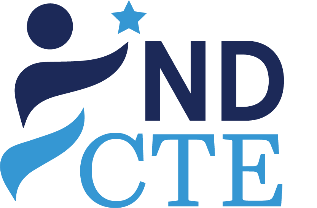 CTE COURSE OUTLINESchool: Any SchoolInstructor: Chris FarmingtonSchool Year: 2020-21Course Name: Foundations of Agriculture MIS03 Code: 01012Grade Level: 10th – 36 Weeks—52 Minute Class PeriodAwarded Credit: One CreditUnit TitleUnit LengthND Standards & BenchmarksUnit Description/ActivitiesUnit 1: Leadership Development4 weeksCareer Ready Practices (CRP): FFA Student Handbook/Leadership-Class Orientation -Parliamentary Procedure Review -Agricultural DemonstrationsUnit 2: Agronomy (Plant & Soil Science)8 weeksPlant Systems Standards: 8.1.2, 8.1.3, 8.2.1, 8.2.2-Composition of Soils -Soil Profiles of ND -Soil Texture -Nutrients in Soil -Plant Nutrient Needs -Factors of Plant Identification -Crop (Seeds and Mounts) Identification -Monocot/Dicot Differences -Elevator Field Trip?Unit 3: Animal Science4 weeksAnimal Systems Standards: 3.3, 3.7-Veterinary Science Terminology -Common Diseases in Livestock -Animal Nutrition -Feeding RationsUnit 4: Agricultural Sales4 weeksAgribusiness Systems  Standards 2.5.2 CRP: 2,4-Types of Sales -Presentation Skills -Sales Practicum -Motorsports Business Field TripUnit 5: Agricultural Economics4 weeksAgribusiness Systems  Standards: 2.2.2, CRP: 2 -Income Statements -Inventory Statements -SAE UpdateUnit 6: Ag Mechanics: Arc/MIG Welding8 weeksPower, Structural, & Technical Systems Standards: 9.1.2, 9.1.3-Welding Safety -Arc/MIG Welding Processes -Welder Identification -Electrode Characteristics -Welding Joints -Plasma Cutting Unit 7: Advanced Carpentry4 weeksPower, Structural, & Technical Systems Standards: 9.4.1, 9.4.2, 9.4.3-Router Safety -Table Saw Safety -Large Wood Working Project-Bar Stool